		        February Special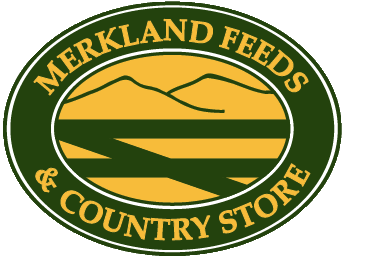 	  Offers & News																			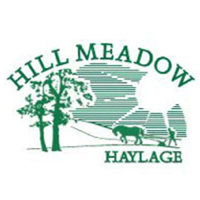 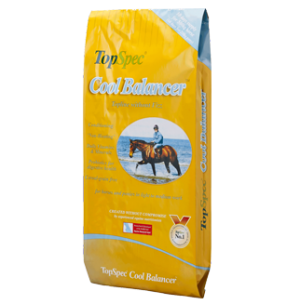 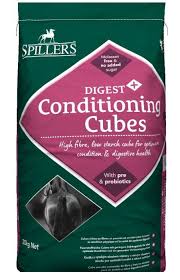 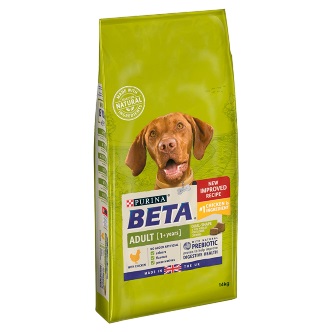 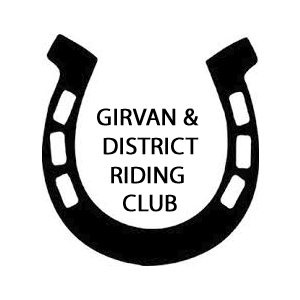 Table Top SaleonSaturday 21st March at Merkland Farm, Kirkoswald.Book your table early @ clubentries.co.uk Or call 0749634435 for more information